III МЕЖДУНАРОДНОГО ИНТЕГРАЦИОННОГО ФОРУМА«Русский мир и Донбасс как единое культурно-цивилизационное пространство»27-30 октября 2020 года, г. Донецк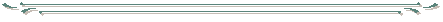 Донецкий национальный университет с 27 по 30 октября 2020 года проводит 
III Международный интеграционный форум «Русский мир и Донбасс как единое культурно-цивилизационное пространство».ЦЕЛЬ ФОРУМА – анализ и определение путей решения актуальных проблем сохранения и дальнейшего развития единого научно-образовательного, культурного и информационного пространства Донбасса и России; поиск эффективных механизмов сохранения исторической памяти, научного и культурного наследия Русского мира, новых направлений борьбы с фальсификацией истории.МЕРОПРИЯТИЯ ФОРУМА:К участию в работе ФОРУМА приглашаются ученые, преподаватели, работники и обучающиеся образовательных и научных учреждений, представители органов государственной власти, общественных организаций и другие заинтересованные лица.Форма участия: очная и заочная (очное участие – за счет направляющей стороны). Организационный взнос не предусмотрен.Сайт Форума http://donnu.ru/international-activity/forum.Контакты оргкомитета: rus.mir.conf@donnu.ru.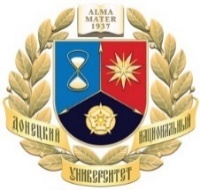 МИНИСТЕРСТВО ОБРАЗОВАНИЯ И НАУКИДОНЕЦКОЙ НАРОДНОЙ РЕСПУБЛИКИГОУ ВПО «Донецкий национальный университет»I ИНФОРМАЦИОННОЕ ПИСЬМОо проведении27 октябряТоржественное открытие ФОРУМА:пленарное заседание;подиумные дискуссии.28 октябряМеждународная научно-практическая конференция «Историческая память о Великой Победе как основа духовного единства Донбасса 
и России (в рамках празднования 75-летия Великой Победы)»пленарное заседание;секционные заседания, круглые столы.29 октябряV Международная научная конференция «Донецкие 
чтения 2020: образование, наука, инновации, культура и вызовы современности»:пленарное заседание;секции, круглые столы, тренинги, мастер-классы.30 октябряПодведение итогов работы ФОРУМА.